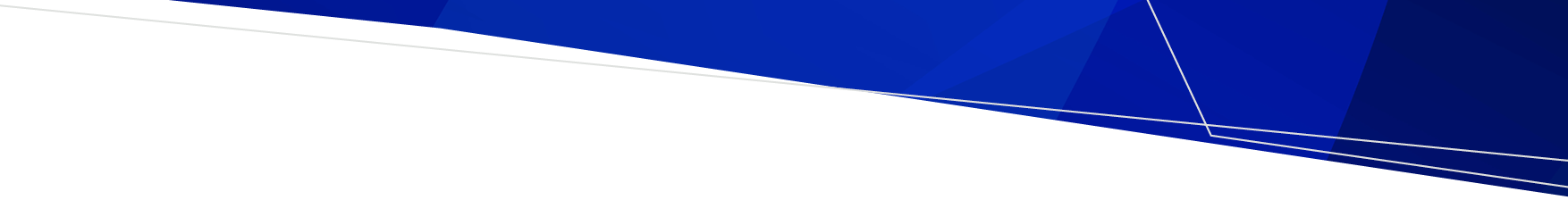 Section A – Applicant detailsContact person for the purposes of the application:Section B – Variation detailsSection C – Signature
Provide the following for an application:Email privatehospitals@health.vic.gov.au and request an invoice accompanied by the completed
Schedule 6 form. A copy of payment is to be emailed as confirmation of payment for the prescribed fee (refer to Private Hospitals – fees https://www.health.vic.gov.au/private-health-service-establishments/fees-for-private-health-service-establishments for the current prescribed fee); andany supporting documentation; andthe documents listed in the applicable guide. Guides for assisting with the contemplation of applications are available for download from https://www.health.vic.gov.au/private-health-service-establishments/forms-checklists-and-guidelines-for-private-health-service. Send the completed formPlease send the signed and completed form by email to the Private Hospital & Day Procedure Centres Unit at privatehospitals@health.vic.gov.au Schedule 6 – Application for Variation of Registration Health service establishments or Mobile health service
OFFICIALFull name of proprietor:Full name of applicant:Name of health service establishment or Mobile health service:Full postal address of applicant:Name:Mobile:Email:The nature of the variation sought. Mark with an (x)The nature of the variation sought. Mark with an (x)Change of the proprietorChange of trading or facility nameTransfer of certificate of registration to another potential proprietor of the establishmentVariation of any condition to which the registration is subjectAn alteration in the number of beds in health service establishmentVariation of the kinds of prescribed health services that may be carried at or from the premisesVariation of the number of beds that may be used for specific kinds of prescribed health servicesProvide details of variation sought:Provide details of variation sought:In accordance with Section 92(3) of the Health Services Act 1988, I have given notice in writing of this application to any other person who has an interest in the land as owner or lessee. In accordance with Section 92(3) of the Health Services Act 1988, I have given notice in writing of this application to any other person who has an interest in the land as owner or lessee. Name of applicant (in BLOCK LETTERS):Signature of applicant:Date:To receive this publication in an accessible format, email the Private Hospitals and Day Procedure Centres Unit <privatehospitals@health.vic.gov.au>

Authorised and published by the Victorian Government, 1 Treasury Place, Melbourne. © State of Victoria, Department of Health May 2022. 

Available at Forms, checklists and guidelines for private health services <https://www.health.vic.gov.au/private-health-service-establishments/forms-checklists-and-guidelines-for-private-health-service>